             АДМИНИСТРАЦИЯ ГОРОДСКОГО ОКРУГА ФРЯЗИНО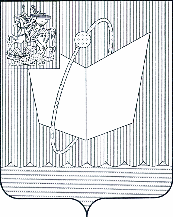 ПОСТАНОВЛЕНИЕ          от 07.06.2022   № 394Об утверждении порядка организации и финансирования временной трудовой занятости несовершеннолетних граждан в возрасте от 14 до 18 лет в свободное от учебы времяВ соответствии со статьёй 7.2 Закона Российской Федерации от 19.04.1991 № 1032-1 «О занятости населения в Российской Федерации», постановлением Главы городского округа Фрязино от 01.11.2019 № 660 «Об утверждении муниципальной программы городского округа Фрязино Московской области «Развитие институтов гражданского общества, повышение эффективности местного самоуправления и реализации молодежной политики» на 2020-2024 годы, решением Совета депутатов городского округа Фрязино от 17.12.2021 № 129/29 «О бюджете городского округа Фрязино на 2022 и плановый период 2023 и 2024 годов», на основании Устава городского округа Фрязино Московской области, в целях профилактики безнадзорности и правонарушений несовершеннолетних, повышения занятости детей и молодежи в свободное от учебы времяпостановляю:1. Утвердить Порядок организации и финансирования временной трудовой занятости несовершеннолетних граждан в возрасте от 14 до 18 лет в свободное от учебы время (прилагается).2. Муниципальному учреждению «Молодежный центр города Фрязино» совместно с администрацией городского округа Фрязино организовать работу по временной трудовой занятости несовершеннолетних граждан в возрасте от 14 до 18 лет в 2022 году.3. Управлению культуры, спорта и молодежной политики администрации городского округа Фрязино организовать работу по предоставлению рабочих площадок на базе подведомственных учреждений с целью организации временной трудовой занятости несовершеннолетних граждан в возрасте от 14 до 18 лет в 2022 году в соответствии с расчетом рабочих мест.4. На период с 01.06.2022 по 31.08.2022 ввести дополнительные ставки для обеспечения организации летней занятости несовершеннолетних граждан в возрасте от 14 до 18 лет в штатное расписание муниципального учреждения «Молодежный центр города Фрязино». 5. Признать утратившим силу постановление Администрации городского округа Фрязино от 28.05.2021 № 177 «Об утверждении порядка организации и финансирования временной трудовой занятости несовершеннолетних граждан в возрасте от 14 до 18 лет в свободное от учебы время».6. Настоящее постановление распространяется на правоотношения, возникшие с 01.06.2022.7. Опубликовать настоящее постановление в периодическом печатном издании, распространяемом на территории городского округа Фрязино (еженедельная общественно – политическая газета города Фрязино «Ключъ»), и разместить на официальном сайте городского округа Фрязино в сети Интернет.8. Контроль за выполнением настоящего постановления возложить на заместителя главы администрации Мизиева З.А.Глава городского округа Фрязино	                                                      Д.Р. ВоробьевПриложение 1УТВЕРЖДЕНпостановлением Администрациигородского округа Фрязиноот 07.06.2022   № 394ПОРЯДОК ОРГАНИЗАЦИИ И ФИНАНСИРОВАНИЯ ВРЕМЕННОЙ ТРУДОВОЙ ЗАНЯТОСТИНЕСОВЕРШЕННОЛЕТНИХ ГРАЖДАН В ВОЗРАСТЕ ОТ 14 ДО 18 ЛЕТВ СВОБОДНОЕ ОТ УЧЕБЫ ВРЕМЯОбщие положения1.1. Настоящий Порядок организации и финансирования временной трудовой занятости несовершеннолетних граждан в возрасте от 14 до 18 лет в свободное от учебы время (далее – Порядок), разработан в соответствии с Конституцией Российской Федерации, Трудовым кодексом Российской Федерации, Законом Российской Федерации от 19.04.1991 № 1032-1 «О занятости населения в Российской Федерации», в целях реализации муниципальной программы городского округа Фрязино Московской области «Развитие институтов гражданского общества, повышение эффективности местного самоуправления и реализации молодежной политики» на 2020-2024 годы, утверждённой постановлением Главы городского округа Фрязино от 01.11.2019 № 660.1.2. Порядок регламентирует основные принципы деятельности по созданию в муниципальных учреждениях, структурных подразделениях органа местного самоуправления, расположенных на территории городского округа Фрязино, временной трудовой занятости несовершеннолетних граждан в возрасте от 14 до 18 лет в свободное от учебы время (далее – трудоустройство несовершеннолетних граждан на временные рабочие места).Трудоустройство несовершеннолетних граждан на временные рабочие места – это трудовая деятельность учащихся общеобразовательных учреждений, начальных и средних профессиональных учебных заведений в возрасте от 14 до 18 лет в период летних каникул и в свободное от учебы время.Трудоустройство несовершеннолетних граждан на временные рабочие места осуществляется в соответствии с Трудовым кодексом Российской Федерации и настоящим Порядком.Цели и задачи2.1. Главной целью временного трудоустройства несовершеннолетних граждан в возрасте от 14 до 18 лет на временные рабочие места является создание условий по приобщению их к труду, получению профессиональных навыков и трудовой адаптации.2.2. Задачами трудоустройства несовершеннолетних граждан на временные рабочие места являются:популяризация рабочих профессий, востребованных на рынке труда;профилактика правонарушений и преступности среди несовершеннолетних;материальная поддержка несовершеннолетних;предотвращение формирования у несовершеннолетних модели социально опасного поведения.3. Порядок организации временного трудоустройства несовершеннолетних граждан
 в возрасте от 14 до 18 лет на временные рабочие места3.1. Основанием для деятельности по трудоустройству несовершеннолетних граждан на временные рабочие места является двухсторонний договор о совместной деятельности по организации и проведению временного трудоустройства несовершеннолетних граждан в возрасте от 14 до 18 лет (далее – Договор) между:– муниципальным учреждением «Молодежный центр города Фрязино» (далее – Работодатель) и государственным казенным учреждением Московской области «Центр занятости населения Московской области» (далее – Центр занятости) (приложение 1 к настоящему Порядку);– Работодателем и муниципальным учреждением, где несовершеннолетние граждане в возрасте от 14 до 18 лет будут выполнять работу (далее – Организация) (приложение 2 к настоящему Порядку);– Работодателем и несовершеннолетним гражданином в возрасте от 14 до 18 лет (приложение 3 к настоящему Порядку).3.2. В условиях Договора определяются права и обязанности сторон, производственные возможности, количество создаваемых рабочих мест и численность участников, характер работ, сроки начала и окончания работ, уровень оплаты труда, стоимость выполнения работ, размеры и порядок их финансирования, требования по обеспечению условий охраны труда и ограничений при использовании труда несовершеннолетних.3.3. Центр занятости содействует несовершеннолетним, изъявившим желание участвовать в мероприятии, предусмотренном настоящим Порядком, в выборе вида работ, с учетом состояния здоровья, возрастных, профессиональных и других индивидуальных особенностей и направляет к Работодателю несовершеннолетних для трудоустройства на временные рабочие места, заявленные Работодателем.3.4. Трудоустройство несовершеннолетних граждан осуществляется с учетом требований статьи 265 Трудового кодекса Российской Федерации, в соответствии с Постановлением Правительства Российской Федерации  от 25.02.2000 № 163 «Об утверждении перечня тяжелых работ и работ с вредными или опасными условиями труда, при выполнении которых запрещается применение труда лиц моложе восемнадцати лет». Запрещается применение труда лиц в возрасте до восемнадцати лет на работах с вредными и (или) опасными условиями труда, на подземных работах, а также на работах, выполнение которых может причинить вред их здоровью и нравственному развитию (игорный бизнес, работа в ночных кабаре и клубах, производство, перевозка и торговля спиртными напитками, табачными изделиями, наркотическими и иными токсическими препаратами). Запрещается переноска и передвижение работниками в возрасте до восемнадцати лет тяжестей, превышающих установленные для них предельные нормы (Постановление Министерства труда и социального развития РФ от 07.04.1999 № 7 «Об утверждении Норм предельно допустимых нагрузок для лиц моложе восемнадцати лет при подъеме и перемещении тяжестей вручную».Для несовершеннолетних  запрещена работа:– по совместительству (статья 60.1, 282 ТК РФ);– вахтовым методом (статья 298 ТК РФ);– работа в религиозных организациях (часть 2 статьи 342 ТК РФ).3.5. Центра занятости:-   организует работу по временному трудоустройству несовершеннолетних граждан в возрасте от 14 до 18 лет на основе всестороннего анализа рынка труда, изучения потребностей несовершеннолетних граждан в возрасте от 14 до 18 лет в трудоустройстве и возможности работодателей в обеспечении их занятости.- изучает потребности несовершеннолетних граждан в возрасте от 14 до 18 лет в трудоустройстве на основе анализа данных о количестве обращений в органы службы занятости, а также на основе опросов, проводимых в Комиссии по делам несовершеннолетних и защите их прав, управлении опеки и попечительства, других организациях.- изучает возможность создания временных дополнительных рабочих мест для труда несовершеннолетних граждан в возрасте от 14 до 18 лет.- проводит работу по разъяснению прав и обязанностей несовершеннолетних граждан при трудоустройстве.- информирует работодателей и несовершеннолетних граждан о возможности и условиях организации временного трудоустройства.3.6. Работодатель:предусматривает единицы в штатном расписании для выполнения временных работ на основании соответствующей муниципальной программы;организует временные работы в соответствии с требованиями техники безопасности, законодательством о труде и социальном страховании;принимает на временные работы несовершеннолетних граждан в возрасте от 14 до 18 лет и обеспечивает организацию их труда в соответствии с нормами Трудового кодекса Российской Федерации, предусмотренными для данной категории граждан;заключает с несовершеннолетними гражданами в возрасте от 14 до 18 лет срочные трудовые договоры в соответствии с Трудовым кодексом Российской Федерации на период участия во временных работах;производит оплату труда несовершеннолетних граждан в возрасте от 14 до 18 лет в соответствии с действующим трудовым законодательством.4. Порядок оформления трудовых отношений с несовершеннолетними гражданами4.1. Для заключения срочного трудового договора несовершеннолетний гражданин в возрасте от 14 до 18 лет предоставляет работодателю следующие документы (ст. 65 ТК РФ):паспорт или иной документ, удостоверяющий личность;трудовая книжка (за исключением случаев поступления на работу впервые, утраты или повреждения трудовой книжки);страховое свидетельство обязательного пенсионного страхования;справка об обучении или о периоде обучения, которая выдается организацией, осуществляющей образовательную деятельность (ч. 12 ст. 60 Федерального закона от 29.12.2012 № 273-ФЗ «Об образовании в Российской Федерации» (далее - Закон № 273-ФЗ);документ воинского учета (приписное свидетельство);медицинская справка о состоянии здоровья, которая выдается после прохождения обязательного предварительного медицинского осмотра (ст. 69, ст. 266 ТК РФ);письменное согласие одного из родителей или законного представителя (усыновитель, попечитель) и органа опеки и попечительства (ст. 63 ТК РФ) (приложение 4 к настоящему Порядку).4.2. В соответствии с Трудовым кодексом Российской Федерации Работодатель заключает срочный трудовой договор (далее – Договор) с несовершеннолетними гражданами в возрасте от 14 до 18 лет, для временного трудоустройства.4.3. В соответствии со статьями 92 и 94 Трудового кодекса Российской Федерации продолжительность ежедневной работы (смены) составляет:во время каникул, а также для лиц, окончивших (оставивших) обучение в общеобразовательных учреждениях составляет:для работников в возрасте от 14 до 15 лет – 4 часа в день, но не более 24 часов в неделю;для работников в возрасте от 15 до 16 лет – 5 часов в день, но не более 24 часов в неделю;для работников в возрасте от 16 до 18 лет – 7 часов в день, но не более 35 часов в неделю.4.4. В соответствии с постановлением Министерства труда и социального развития РФ от 07.04.1999 №7 «Об утверждении Норм предельно допустимых нагрузок для лиц моложе восемнадцати лет при подъеме и перемещении тяжестей вручную» нормы предельно допустимых нагрузок для лиц моложе восемнадцати лет при подъеме и перемещении тяжестей вручную:4.5. Список Муниципальных учреждений предоставляющих рабочие площадки на базе подведомственных учреждений с целью организации временной занятости несовершеннолетних граждан в возрасте от 14 до 18 лет в 2022 году указан в приложении 5 к настоящему Порядку.5. Оплата труда несовершеннолетних граждан в возрасте от 14 до 18 лет5.1. Оплата труда несовершеннолетних в возрасте от 14 до 18 лет производится в соответствии с трудовым законодательством Российской Федерации.5.2. Работодатель обязан вести табель учета рабочего времени трудоустроенных несовершеннолетних граждан в возрасте от 14 до 18 лет.5.3. Работодатель своевременно и в полном размере выплачивает заработную плату в соответствии с условиями заключенного с несовершеннолетним гражданином в возрасте от 14 до 18 лет срочного трудового договора.5.4. За выполнение работы по срочному трудовому договору несовершеннолетний гражданин в возрасте от 14 до 18 лет получает заработную плату от Работодателя (за счет средств бюджета городского округа Фрязино) и средств материальной поддержки от Центра занятости (за счет средств бюджета Московской области).             5.5. Организация предоставляет Работодателю справку о фактически отработанном времени и сумме выплаченной заработной платы участнику временных работ (приложение 6 к настоящему Порядку).                                  Приложение 1к Порядку организации ифинансирования временноготрудоустройства несовершеннолетнихграждан в возрасте от 14 до 18 летв свободное от учебы времяДоговор Об организации  временного трудоустройства несовершеннолетних гражданв возрасте от 14 до 18 лет в свободное от учебы времяМосковская обл., г. Щёлково                                             «_____» _______________  202__ г.  Государственное казенное учреждение Московской области «Центр занятости населения Московской области», именуемый в дальнейшем Учреждение, в лице Руководителя Территориального центра №20 Острицовой Людмилы Николаевны, действующего на основании Доверенности № 42 от 18.04.2022 и в соответствии с Уставом, с одной стороны и Муниципальное учреждение «Молодежный центр города Фрязино», именуемый  в дальнейшем «Работодатель», в лице директора Амурцева Романа Давидовича, действующего на основании Устава, с другой стороны, заключили настоящий Договор о нижеследующем:I. ПРЕДМЕТ  ДОГОВОРА1.1.  Настоящий договор  заключен в целях реализации пункта 2 статьи 7 Закона Российской Федерации от 19.04.1991 № 1032-1 «О занятости населения в Российской Федерации» и определяет отношения Учреждения и Работодателя (их обязанности, права и ответственность) при организации временного трудоустройства несовершеннолетних граждан в возрасте от 14 до 18 лет в свободное от учебы время с целью создания дополнительных возможностей для их трудоустройства.   II. ОБЯЗАТЕЛЬСТВА СТОРОН2.1. Работодатель обязуется:2.1.1. Изучить потребность несовершеннолетних граждан в трудоустройстве в   городском округе  Фрязино Московской области.2.1.2. Информировать несовершеннолетних граждан о планируемых мерах по организации их временного трудоустройства и социальных гарантиях на рабочем месте с учетом особенностей, предусмотренных законодательством для лиц данной категории.2.1.3. Организовать  временные рабочие места  для несовершеннолетних  граждан в возрасте от 14 до 18 лет в свободное от учебы время.2.1.4. Своевременно, не менее чем за 5 дней до начала работ, информировать несовершеннолетних граждан и их родителей об условиях работы, материальной поддержке, характере, режиме, требованиях, предъявляемых к работникам – несовершеннолетним гражданам.2.1.5. Осуществлять прием и увольнение несовершеннолетних граждан в соответствии с нормами, установленными трудовым законодательством, и информировать об этом Учреждение.2.1.6. Заключать с несовершеннолетними гражданами срочные договоры.2.1.7. Выплачивать несовершеннолетним гражданам ежемесячно заработную плату. Нести ответственность за правильность начисления и выплаты заработной платы.2.1.8. Обеспечивать  соблюдение условий труда несовершеннолетних граждан, предусмотренных действующим законодательством, а также правил и норм охраны труда на рабочих местах.Учреждение  обязуется:2.2.1. Предоставлять Работодателю информацию о потребности организации временного трудоустройства несовершеннолетних граждан в    городском округе Фрязино Московской области. 2.2.2. Осуществлять регистрацию несовершеннолетних граждан в качестве ищущих работу при наличии паспорта и лицевого счета  в  Сбербанк России (иные банки).2.2.3. Организовать работу по направлению несовершеннолетних граждан для трудоустройства на временные рабочие места в соответствии с информацией Работодателя.2.2.3. Содействовать в информировании несовершеннолетних граждан о возможности временного трудоустройства в свободное от учебы время.2.2.4. Участвовать в организации временных рабочих мест для несовершеннолетних граждан в возрасте от 14 до 18 лет, выплачивая материальную поддержку из  средств бюджета Московской области пропорционально отработанному времени в соответствии со сметой на выполнение работ и услуг.2.2.5. Контролировать соблюдение законодательных норм и требований, предъявляемых для трудоустройства несовершеннолетних граждан.III. ФИНАНСИРОВАНИЕ И ВЗАИМОРАСЧЕТЫ3.1. Перечисление финансовых средств материальной поддержки несовершеннолетним гражданам через Сбербанк России (иные банки), осуществляется Учреждением в десятидневный  срок в календарном исчислении со дня предоставления Работодателем следующих документов:копии приказов о приеме  на временную работу несовершеннолетних граждан, заверенных подписями руководителя и печатью;копии приказов об увольнении  на временную работу несовершеннолетних граждан, заверенных подписями руководителя и печатью;заверенных копий табелей учета рабочего времени.3.2. Общая сумма материальной поддержки несовершеннолетним гражданам в возрасте от 14 до 18 лет в период временного трудоустройства в свободное от учебы время составляет  456750 рублей 00 копеек (четыреста пятьдесят шесть тысяч семьсот пятьдесят рублей) 00 копеек (Приложение 1 «Смета на выполнение работ и услуг»).IV. ОТВЕТСТВЕННОСТЬ  СТОРОН  4.1. За невыполнение обязательств по данному Договору стороны несут ответственность в соответствии с действующим законодательством.V. УСЛОВИЯ ДОСРОЧНОГО ПРЕКРАЩЕНИЯ ДОГОВОРА 5.1. Действие договора может быть прекращено в следующих случаях:нарушение правил и норм по охране труда несовершеннолетних граждан на рабочем месте;    признания факта несостоятельности (банкротства) Работодателя, начала в отношении Работодателя процедуры банкротства или вынесения решения о назначении внешнего управления, санации Работодателя в соответствии с действующим законодательством;    не предоставления Работодателем документов, указанных в п.3.1. настоящего Договора;    нарушения Работодателем одного из пунктов настоящего Договора.VI. ПРОЧИЕ УСЛОВИЯ           6.1.  По окончании действия настоящего Договора составляется Акт о выполнении работ и услуг.           6.2.  Договор составлен в двух экземплярах (по одному для каждой из сторон), имеющих одинаковую юридическую силу.VII. СРОК ДЕЙСТВИЯ ДОГОВОРА  Настоящий Договор действует с момента подписания до 22 декабря  2022 года.VIII. ПОДПИСИ И ЮРИДИЧЕСКИЕ АДРЕСА СТОРОНПриложение 1к договору об организации  временного трудоустройстванесовершеннолетних граждан в возрасте от 14 до 18 лет в свободное от учебы времяС М Е Т Ана выполнение работ и услуг по договору Материальная поддержка рассчитывается в размере  не ниже минимальной величины ежемесячного пособия по безработице и не выше полуторакратной величины  пособия по безработицеПриложение 1 к Договору о совместной деятельности по организации временного трудоустройства несовершеннолетних граждан в возрасте от 14 до 18 лет (двухсторонний)от «___» ___________20__года №____Государственное казенное учреждение Московской области «Центр занятости населения Московской области»_____________________________________ (почтовый адрес)_____________________________________ (фамилия, имя, отчество директора)ЗАЯВКАо потребности в работниках для участиянесовершеннолетних граждан в возрасте от 14 до 18 лет временных работахРаботодатель __________________________(наименование)Подпись работодателя ___________________________(фамилия, имя, отчество)Дата_______________М.П._______________                                                                                     Приложение 2к Порядку организации ифинансирования временноготрудоустройства несовершеннолетнихграждан в возрасте от 14 до 18 летв свободное от учебы времяДОГОВОРо совместной деятельности по организации и проведению временного трудоустройства несовершеннолетних граждан в возрасте от 14 до 18 лет (двухсторонний)«____» ______20_____г.									№______Муниципальное учреждение «Молодежный центр города Фрязино», в лице директора Амурцева Романа Давидовича, действующего на основании УСТАВА с одной стороны и_______________________________________________________________________________, именуемое в дальнейшем «Организация», в лице ________________________________, действующего на основании __________________ с другой стороны, заключили договор о нижеследующем:I. Цель и предмет договора1.1. Настоящий Договор заключен с целью совместной деятельности по организации временного трудоустройства несовершеннолетних граждан в возрасте от 14 до 18 лет и получения ими профессиональных навыков, а также прохождения профессионально-трудовой адаптации на рабочих местах, и определяет отношения Муниципальное учреждение «Молодежный центр города Фрязино» (далее- МУ «Молодежный центр города Фрязино) и Организации (их обязательства, права и ответственность).II. Обязательства сторон2.1. Организация обязуется:2.1.1. Обеспечивать несовершеннолетних работой, не включенной в муниципальное задание Организации, согласно действующему законодательству и нормативным актам о труде и занятости, предусмотренным для лиц этой возрастной категории. Продолжительность еженедельной работы в свободное от учебы время не может превышать: для работников в возрасте до 16 лет – 24 часов, от 16 до 18 лет – 35 часов.2.1.2. Проводить инструктаж по технике безопасности и создать безопасные условия для работы подростков.2.1.3. Сообщать директору МУ «Молодежный центр города Фрязино» о случаях нарушения несовершеннолетним трудовой дисциплины или правил внутреннего распорядка Организация.2.1.4. Назначить приказом по Организация ответственного за организацию труда несовершеннолетних Ф.И.О. ответственного ________________________________ приказ № ____ от __________________ подпись ______________.2.2 МУ «Молодежный центр города Фрязино» обязуется:2.2.1. Принимать несовершеннолетних граждан для трудоустройства на временные рабочие места. 2.2.2. Оформлять трудовые отношения с подростками.2.2.3. Производить выплату заработной платы за счет местного бюджета.2.2.4. Направлять в Организацию несовершеннолетних граждан для выполнения работ не включенных в муниципальное задание Организации.2.2.5. Контролировать соблюдение режима и условий труда несовершеннолетних.2.2.6. При обнаружении нарушений в организации условий труда несовершеннолетних МУ «Молодежный центр города Фрязино» несет ответственность в соответствии с действующим законодательством.2.2.7. Проводить вводный инструктаж по технике безопасности при оформлении документов.III. Договор и его действие3.1 Настоящий договор вступает в силу с момента подписания его сторонами и действует с ________________ по ________________.3.2. Договор может быть расторгнут в случае неисполнения или ненадлежащего исполнения сторонами обязанностей по настоящему договору, по инициативе одной из сторон при условии предупреждения об этом не менее чем за 10 дней.3.3. Если за 30 дней до истечения срока настоящего договора ни одна из сторон не потребует его расторжения, то договор считается продлённым на следующий период на тех же условиях.3.4 Действие договора может быть приостановлено на неопределённое время по предложению МУ «Молодежный центр города Фрязино» в связи с ограниченностью финансовых средств, о чём Организация предупреждается не менее чем за 3 дня.IV. Адреса и реквизиты сторонПриложение 3к Порядку организации ифинансирования временноготрудоустройства несовершеннолетнихграждан в возрасте от 14 до 18 летв свободное от учебы времяСРОЧНЫЙ ТРУДОВОЙ ДОГОВОР № ________с несовершеннолетним работникомг.о. Фрязино                                                                                                             "01" июня 2022 г.   Муниципальное учреждение «Молодежный центр города Фрязино», именуемое в дальнейшем «Работодатель», в лице директора Амурцев Роман Давидович, действующий на основании Устава, с одной стороны, и __________________________________________________________________________________________________________________________ именуемый (ая) в дальнейшем «Работник», с другой стороны, заключили договор о нижеследующем:Общие положения. Предмет договора1.1. Работник принимается Работодателем на должность подсобный рабочий1.2. Работа по договору является для Работника основной.1.3. Местом выполнения работы Работника является МОУ ДОД «Детская школа искусств г. Фрязино», расположенное по адресу: ул. Проспект Мира, 7А, Фрязино, Московская обл., 141195.1.4. Работник подчиняется непосредственно директору МУ «Молодежный центр города Фрязино»1.5. Труд Работника по договору осуществляется в безопасных условиях. Трудовые обязанности Работника не связаны с выполнением тяжелых работ, работ с вредными, опасными и иными особыми условиями труда.1.6. Договор вступает в силу со дня его подписания Работником и Работодателем.1.7. Дата начала работы «01» июня 2022 г.1.8. Настоящий трудовой договор заключен на время выполнения сезонных работ сроком с «01» июня 2022 г. по «30» июня 2022 г. на основании ст. 59 Трудового Кодекса РФ (направление органов службы занятости населения на работы временного характера от «31» мая 2022г.).Права и обязанности Работника2.1. Должностные обязанности Работника:2.1.1. Выполнение подсобных и вспомогательных работ в муниципальных учреждениях г.о. Фрязино:- благоустройство и озеленение территории учреждения;- уборка помещений учреждения, мытье оборудования;- обрезка кустарников; - прополка и полив клумб;- мелкие ремонтные работы;- полив из шланга дорожек, асфальтового покрытия;- работа с книжным фондом учреждения; 2.1.2.  Оказание помощи в проведении молодежных мероприятий:- подготовка реквизита для проведения мероприятия;- выполнение заданий, согласно плана проведения мероприятия.2.2. Работник:2.2.1. Соблюдает Правила внутреннего трудового распорядка, трудовую дисциплину, требования по охране труда и обеспечению безопасности труда.2.2.2. Бережно относится к имуществу Работодателя (в том числе к имуществу третьих лиц, находящемуся у Работодателя, если Работодатель несет ответственность за сохранность этого имущества) и имуществу других работников.2.2.3. Незамедлительно сообщает Работодателю о возникновении ситуации, представляющей угрозу жизни и здоровью людей, сохранности имущества Работодателя (в том числе имущества третьих лиц, находящегося у Работодателя, если Работодатель несет ответственность за сохранность этого имущества).2.3. Работник имеет право на:- изменение и расторжение договора в порядке и на условиях, которые установлены Трудовым кодексом Российской Федерации, иными федеральными законами;- предоставление ему работы, обусловленной договором;- рабочее место, соответствующее государственным нормативным требованиям охраны труда и условиям, предусмотренным коллективным договором (при наличии);- своевременную и в полном объеме выплату заработной платы в соответствии со своей квалификацией, сложностью труда, количеством и качеством выполненной работы;- отдых, обеспечиваемый установлением нормальной продолжительности рабочего времени, предоставлением еженедельных выходных дней, нерабочих праздничных дней, оплачиваемых ежегодных отпусков;- полную достоверную информацию об условиях труда и требованиях охраны труда на рабочем месте;- защиту своих трудовых прав, свобод и законных интересов всеми не запрещенными законом способами;- обязательное социальное страхование в случаях, предусмотренных федеральными законами.
3. Права и обязанности Работодателя3.1. Работодатель вправе:- изменять и расторгать договор с Работником в порядке и на условиях, которые установлены Трудовым кодексом Российской Федерации, иными федеральными законами;- требовать от Работника исполнения им трудовых обязанностей и бережного отношения к имуществу Работодателя (в том числе к имуществу третьих лиц, находящемуся у Работодателя, если Работодатель несет ответственность за сохранность этого имущества) и других работников, соблюдения Правил внутреннего трудового распорядка;- привлекать Работника к дисциплинарной и материальной ответственности в порядке, установленном Трудовым кодексом Российской Федерации, иными федеральными законами;- принимать локальные нормативные акты;- с согласия Работника привлекать его к выполнению отдельных поручений, не входящих в должностные обязанности Работника;3.2. Работодатель обязан:- соблюдать трудовое законодательство и иные нормативные правовые акты, содержащие нормы трудового права, локальные нормативные акты, условия коллективного договора (при наличии);- предоставлять Работнику работу, обусловленную договором;- обеспечивать безопасность и условия труда, соответствующие государственным нормативным требованиям охраны труда;- обеспечивать Работника оборудованием, инструментами, технической документацией и иными средствами, необходимыми для исполнения трудовых обязанностей;- обеспечивать Работнику равную оплату за труд равной ценности;- выплачивать в полном размере причитающуюся Работнику заработную плату в сроки, установленные в соответствии с Трудовым кодексом Российской Федерации;- предоставлять представителям Работника полную и достоверную информацию, необходимую для заключения коллективного договора, соглашения и контроля их выполнения;- знакомить Работника под роспись с принимаемыми локальными нормативными актами, непосредственно связанными с его трудовой деятельностью либо положением в организации;- осуществлять обязательное социальное страхование Работника в порядке, установленном федеральными законами.Рабочее время и время отдыха4.1. Работнику устанавливается пятидневная рабочая неделя с неполным рабочим днем, выходные дни - суббота, воскресенье.4.2. Продолжительность ежедневной работы с понедельника по пятницу составляет 1/4 часть от установленной ТК РФ продолжительность ежедневной работы для несовершеннолетних работников в период каникул в соответствии с возрастом работника.4.3. По окончанию срока действия трудового договора Работнику выплачивается компенсация за неиспользуемый отпуск либо предоставляется отпуск.4.4. По семейным обстоятельствам и другим уважительным причинам Работнику по его заявлению Работодатель может предоставить отпуск без сохранения заработной платы, в соответствии со ст.267 ТК РФ.Условия оплаты труда5.1. За выполнение трудовых обязанностей Работнику устанавливается должностной оклад в размере 1926 рублей 50 копеек (одна тысяча девятьсот двадцать шесть рублей 50 копеек) в месяц.5.2. Оплата труда производится пропорционально отработанному времени.5.3. Заработная плата Работнику выплачивается путем перечисления на счет Работника в банке не реже чем каждые полмесяца: 22 числа текущего месяца - за первую половину месяца и 7 числа месяца, следующего за отработанным, - окончательный расчет за отработанный месяц. 5.4. Работодатель с заработной платы Работника перечисляет налоги в размерах и порядке, предусмотренном действующим законодательством Российской Федерации.Ответственность сторон6.1. Стороны несут ответственность за неисполнение или ненадлежащее исполнение своих обязанностей и обязательств, установленных законодательством, Правилами внутреннего трудового распорядка, иными локальными нормативными актами Работодателя и настоящим трудовым договором.6.2. За неисполнение или ненадлежащее исполнение Работником по его вине возложенных на него трудовых обязанностей к Работнику могут быть применены дисциплинарные взыскания, предусмотренные ст. 192 Трудового кодекса Российской Федерации.6.3. Стороны могут быть привлечены к материальной и иным видам юридической ответственности в случаях и порядке, предусмотренных Трудовым кодексом Российской Федерации и иными федеральными законами.Изменение и прекращение трудового договора7.1. Изменение определенных сторонами условий трудового договора допускается только по соглашению Сторон, которое оформляется дополнительным соглашением, являющимся неотъемлемой частью настоящего трудового договора.7.1.1. Изменения и дополнения в условия настоящего трудового договора могут быть внесены по соглашению Сторон при изменении законодательства Российской Федерации, коллективного договора, локальных нормативных актов Работодателя, а также в других случаях, предусмотренных Трудовым кодексом Российской Федерации.7.2. Настоящий трудовой договор может быть прекращен только по основаниям, предусмотренным Трудовым кодексом Российской Федерации и иными федеральными законами.Гарантии и компенсации, предусмотренные Трудовым кодексом Российской Федерации8.1. Гарантии и компенсации предоставляются Работнику согласно нормам Трудового кодекса Российской Федерации, иных федеральных законов.Заключительные положения9.1. Спор или разногласия между Сторонами, возникшие при выполнении условий настоящего договора, подлежат урегулированию путем непосредственных переговоров Работника и Работодателя.9.1.1. Если соглашение между Сторонами не было достигнуто, то спор подлежит разрешению в порядке, установленном законодательством Российской Федерации.9.2. Во всем остальном, что не предусмотрено настоящим трудовым договором, Стороны руководствуются законодательством Российской Федерации.9.3. Настоящий договор составлен в двух экземплярах, имеющих одинаковую юридическую силу, один из которых хранится у Работодателя, а другой у Работника.10. Реквизиты сторон10.1. Работодатель: МУ «Молодежный центр города Фрязино»Юридический адрес:141195, Московская область, г. Фрязино, ул. Полевая, д. 3ОГРН 1065050021574ИНН 5052016716/КПП 505001001БИК 004525987Казн.сч. 03234643467800004800Единый казн.сч. 40102810845370000004Финансовое управление г. о. Фрязино (л/с 20111530070 МУ Молод. центр)ГУ БАНКА РОССИИ ПО ЦФО//УФК по Московской области, г. МоскваДиректор -  Амурцев Роман Давидович 10.2.Работник: _____________________________________________________________ФИО__________________________________________________________  паспорт серия ______ номер __________  кем выдан_____________________________________________________ ______________________________________________________________дата выдачи "___"_____ ______ г. код подразделения ___________зарегистрирован(а) по адресу: _____________________________________________________________СНИЛС____________________ИНН_______________________Дата рождения ______________Тел. __________________________________Состав семьи: полная, неполная, многодетная и др._________________________________________________________________________________ ПОДПИСИ СТОРОН:Экземпляр получен и подписан Работником «01»  июня 2022 г.Подпись Работника: ____________________С Правилами Внутреннего трудового распорядка, с Должностной инструкцией, с Правилами обработки персональных данных ознакомлен и согласен ________________________                         (Подпись Работника)С заключением трудового договора _________ от 01.06.2022 на указанных выше условиях согласен.«01»  июня 2022 г.  ____________________________/_________________     Подпись законного представителя     Расшифровка подписи Паспортные данные законного представителя: Ф.И.О. ___________________________________________________Паспорт серия_________№_______________ кем выдан______________ ____________________________________________________________________________________________________________________________дата выдачи «_____»______________ ___________г.«01»  июня 2022                                 _______________________________                                                                           (Подпись законного представителя)Приложение 4к Порядку организации ифинансирования временноготрудоустройства несовершеннолетнихграждан в возрасте от 14 до 18 летв свободное от учебы времяСОГЛАСИЕ РОДИТЕЛЯ (ОПЕКУНА) НА ПРИЕМ НА РАБОТУ НЕСОВЕРШЕННОЛЕТНЕГО РЕБЕНКАДиректору
МУ «Молодежный центр города Фрязино»Р.Д. АмурцевСОГЛАСИЕЯ, ________________________________________________________________________(Фамилия Имя Отчество родителя (опекуна))паспорт: серия _______ № _____________, выдан ___________________________________________________________________________________________________________________, от ______________ г.  подтверждаю свое согласие на заключение трудового договора междумоим (моей) сыном (дочерью) _______________________________________________________,(Фамилия Имя Отчество ребенка)____________ года рождения и МУ «Молодежный центр города Фрязино» для работы____________________________________________ с _____________ по _____________.(должность)(подпись)                                                                                                                                                                      (И.О. Фамилия)(дата)Приложение 5к Порядку организации ифинансирования временноготрудоустройства несовершеннолетнихграждан в возрасте от 14 до 18 летв свободное от учебы времяСПИСОК МУНИЦИПАЛЬНЫХ УЧРЕЖДЕНИЙ ПРЕДОСТАВЛЯЮЩИХ РАБОЧИЕ ПЛОЩАДКИ НА БАЗЕ ПОДВЕДОМСТВЕННЫХ УЧРЕЖДЕНИЙ С ЦЕЛЬЮ ОРГАНИЗАЦИИ ВРЕМЕННОЙ ЗАНЯТОСТИ НЕСОВЕРШЕННОЛЕТНИХ ГРАЖДАН
В ВОЗРАСТЕ ОТ 14 ДО 18 ЛЕТ В 2022 ГОДУ   Приложение 6к Порядку об организации  временного трудоустройстванесовершеннолетних граждан в возрасте от 14 до 18 лет в свободное от учебы времяСПРАВКАо фактически отработанном времени и сумме выплаченной заработной платы участников временных работ в МУ «Молодежный центр города Фрязино»за_____________________________20______годаВсего (гр.6) _____________________________________________рублей(сумма прописью)Временные работы выполнены в соответствии с заявленными видами, объемами и условиями. Замечаний к работнику (ам) нет.Подпись Работодателя ____________________МП Приложение 3 к постановлению Администрациигородского округа Фрязиноот ___________№ _______ДОПОЛНИТЕЛЬНЫЕ СТАВКИдля обеспечения организации летней занятости несовершеннолетних в период с 01.06.2022 по 31.08.2022Муниципальное учреждение «Молодежный центр города Фрязино»Характер работы, показатели тяжести трудаПредельно допустимая масса груза в кгПредельно допустимая масса груза в кгПредельно допустимая масса груза в кгПредельно допустимая масса груза в кгПредельно допустимая масса груза в кгПредельно допустимая масса груза в кгПредельно допустимая масса груза в кгПредельно допустимая масса груза в кгХарактер работы, показатели тяжести трудаДля юношейДля юношейДля юношейДля юношейДля девушекДля девушекДля девушекДля девушекПодъем и перемещение вручную груза постоянно в течение рабочей смены14 лет15 лет16 лет17 лет14 лет15 лет16 лет17 летПодъем и перемещение вручную груза постоянно в течение рабочей смены33442233Государственное казенное учреждение Московской области «Центр занятости населения Московской области»ГКУ МО «ЦЗН МО»Юридический адрес: 142400 Московская область, г. Ногинск, ул. Горького д.2, ИНН/ КПП 5031044293/503101001р /03221643460000004800Банк:  ГУ БАНК РОССИИ по ЦФО/УФКпо Московской области г. МоскваБИК 004525987ОГРНИП 1035006102450Руководитель:  ТерриториальногоЦентра №20 _________________ Л.Н. Острицова         М.П.«РАБОТОДАТЕЛЬ»МУ «Молодежный цент города Фрязино»ИНН/КПП  5052016716/505001001Юридический адрес: 141190, Московская обл., г. Фрязино, ул. Полевая,  д.3.ИНН/КПП  5052016716/505001001р/с 03334643467800004800 Банк: ГУ БАНКА РОССИИ по ЦФО/УФК  по  Московской области, г. МоскваБИК 0044525987ОГРН 1065050021574Директор: МУ «Молодежный центргорода Фрязино»__________________Р.Д. Амурцев                 М.П.№Наименование расходовКоличество (чел.)Средства бюджета Московской области (руб.)1. Материальная поддержка -  городского округа Фрязино Московской области203456750,00Итого:Четыреста пятьдесят шесть тысяч семьсот пятьдесят рублей   00 копеекЧетыреста пятьдесят шесть тысяч семьсот пятьдесят рублей   00 копеекЧетыреста пятьдесят шесть тысяч семьсот пятьдесят рублей   00 копеекРуководитель: ТерриториальногоЦентра №20 _____________________  Л.Н. Острицова                     М.П.Директор: МУ «Молодежный центргорода Фрязино»___________________ Р.Д. Амурцев  М.П.№ п/пНаименование учрежденияОсновные характеристики работ, производственные возможности (виды работ, объемы, условия и т.д.)Количество рабочих мест(ед.)с 01 июня по 30 июняКоличество рабочих мест(ед.)с 01 июля по 31 июляКоличество рабочих мест(ед.)с 01 июля по 31 июляКоличество рабочих мест(ед.)с 01 июля по 31 июляКоличество рабочих мест(ед.)с 01 августа по 31 августаСтоимость работ или оплата труда на 1 чел. (руб.)1.МУ «Молодежный центр города Фрязино»Подсобный рабочийИТОГО:МУ «Молодежный центр города Фрязино»____________________________________________________________________________________________________________________________________________Директор ______________ М.П.Организация____________________________________________________________________________________________________________________________________________Директор ______________ М.П.Работодатель____________Р.Д. АмурцевРаботник____________     _______________                                        (Ф.И.О.)№ п/пНаименование учреждения, осуществляющего совместную с Муниципальным учреждением «Молодежный центр города Фрязино» деятельность по организации временного трудоустройства несовершеннолетних граждан в возрасте от 14 до 18 летМуниципальное дошкольное образовательное учреждение детский сад комбинированного вида №3 города Фрязино Московской областиМуниципальное дошкольное образовательное учреждение детский сад комбинированного вида №6 города Фрязино Московской областиМуниципальное дошкольное образовательное учреждение детский сад компенсирующего вида №8 города Фрязино Московской областиМуниципальное дошкольное образовательное учреждение детский сад комбинированного вида №10 города Фрязино Московской областиМуниципальное дошкольное образовательное учреждение детский сад комбинированного вида №11 города Фрязино Московской областиМуниципальное дошкольное образовательное учреждение детский сад комбинированного вида №14 города Фрязино Московской областиМуниципальное дошкольное образовательное учреждение детский сад компенсирующего вида №15 города Фрязино Московской областиМуниципальное общеобразовательное учреждение средняя общеобразовательная школа №1 с углубленным изучением отдельных предметов города Фрязино Московской областиМуниципальная бюджетная общеобразовательная организация средняя общеобразовательная школа №2 городского округа Фрязино Московской областиМуниципальное учреждение дополнительного образования центр детского творчества города Фрязино Московской областиМуниципальное общеобразовательное учреждение Гимназия города Фрязино Московской областиДетско-юношеская спортивная школа города Фрязино Московской области «Восход»Муниципальное учреждение дополнительного образования Фрязинская детская школа искусствМуниципальное учреждение «Централизованная библиотечная система города Фрязино»Муниципальное учреждение «Дворец культуры «Исток» г. Фрязино»Муниципальное учреждение «Центр культуры и досуга «Факел» г. Фрязино»Муниципальное бюджетное учреждение города Фрязино «Городское Хозяйство» Муниципальное учреждение «Молодежный центр города Фрязино»№п/пФ.И.О. участникаПрофессия, специальность должностьОплачиваемый период участия
во временных работах / указать количество календарных днейФактическая величина выплаченной заработной платы (руб.)1 Всего ____календ. дней
с _____по_________2 Всего ____календ. дней
с _____по_________3 Всего ____календ. дней
с _____по_________4 Всего ____календ. дней
с _____по_________5 Всего ____календ. дней
с _____по_________6Итого Х Х №п/пНаименование должностиСтавка20%надбавкаСумма с налогами1.Инспектор по кадрам142001420018488,4Итого в месяц:Итого в месяц:Итого в месяц:Итого в месяц:18488,4Итого с 01.06.2022 по 31.08.2022Итого с 01.06.2022 по 31.08.2022Итого с 01.06.2022 по 31.08.2022Итого с 01.06.2022 по 31.08.202255465,22.Бухгалтер (0,5 ставки)17891,323294,5Итого в месяц:Итого в месяц:Итого в месяц:23294,5Итого с 01.06.2022 по 31.08.2022Итого с 01.06.2022 по 31.08.2022Итого с 01.06.2022 по 31.08.202269883,5